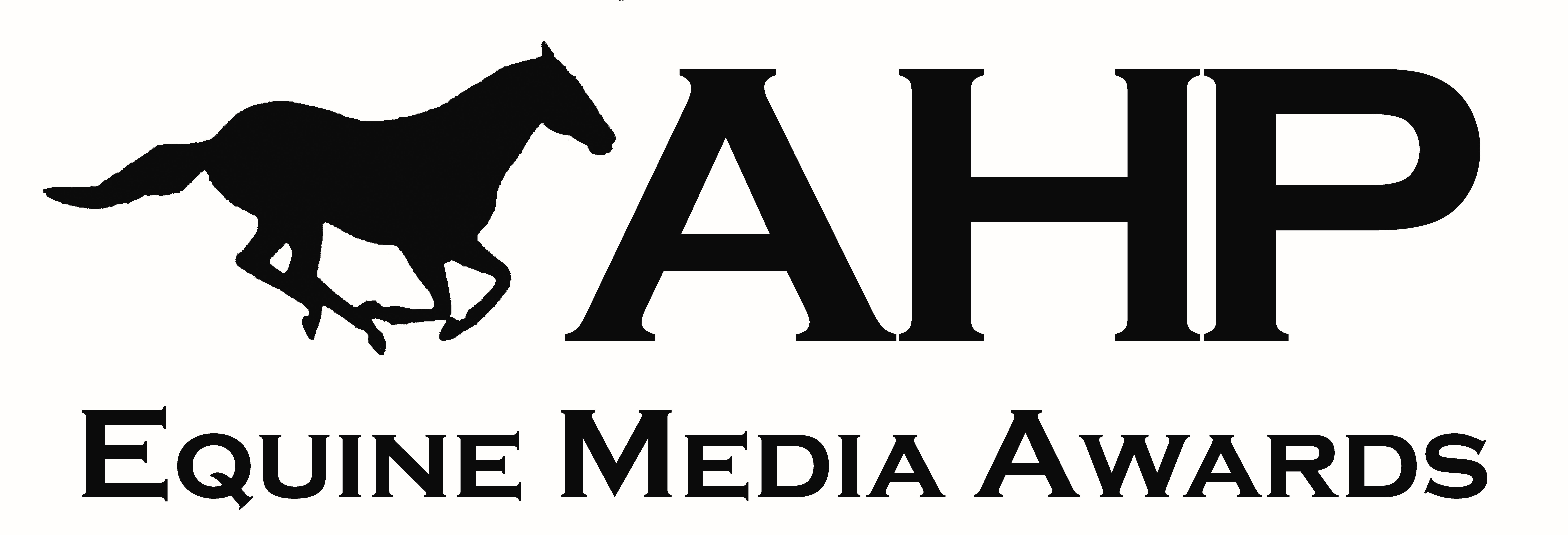 2018 AHP AWARDS PUBLISHING MEDIA DIVISIONfor material published in and dated 2017PUBLISHING MEDIA MEMBER ENTRY FORMUse General Excellence Form for Classes 50-53.Please print or photocopy this form. Each entry must have a separate entry form.See rules for class descriptions, eligibility, and submission instructions.Judge’s Placing______Written critique will be sent to AHP members after the presentations.CLASS NO.CLASS NO.CLASS NAME:CLASS NAME:TITLE OF ENTRY AS PUBLISHED:TITLE OF ENTRY AS PUBLISHED:SINGLE PERMANENT LINK (ONLINE ENTRIES ONLY):SINGLE PERMANENT LINK (ONLINE ENTRIES ONLY):DATE PUBLISHED:PUBLISHER/OWNER SIGNATURE: (ONLINE ONLY)TARGET READERSHIP/AUDIENCE:TARGET READERSHIP/AUDIENCE:MISSION STATEMENT: (Required for eNewsletter, Website, Digital Edition, and Custom Publication classes ONLY) May use separate sheet.MISSION STATEMENT: (Required for eNewsletter, Website, Digital Edition, and Custom Publication classes ONLY) May use separate sheet.CREDITS: PLEASE LIST BELOW ONLY THE NAMES AND TITLES OF THE INDIVIDUALS TO BE CREDITED ON THIS ENTRYCREDITS: PLEASE LIST BELOW ONLY THE NAMES AND TITLES OF THE INDIVIDUALS TO BE CREDITED ON THIS ENTRYNAMETITLE: (Example: Author, Photographer, Illustrator, Designer, etc.)NAMETITLE: (Example: Author, Photographer, Illustrator, Designer, etc.)